Aurelius Township Board of Trustees*Supervisor:  Larry Silsby  larrys@aureliustwp.org*Clerk:  Tracy Ayres  clerk@aureliustwp.org*Treasurer:  Marnie Anderson  manderson@aureliustwp.org*Trustee:  Gary Malcangi  517-628-2093*Trustee:  Gordon Waltz  517-628-2093Board of Trustees Meetings are held on the 2nd Tuesday of each month at 7:00 p.m., at the Aurelius Township Hall, 1939 S. Aurelius Rd., Mason, MI  48854. Minutes can be obtained on the township website at www.aureliustwp.org.Tax Information-$$$All township payments, including taxes, should be made payable to Aurelius Township Treasurer and may be placed in the 24/7 drop box.  If you would like a receipt mailed, please include a self-addressed stamped envelope or include your email address for an email copy.Winter taxes   2022 winter taxes are due by February 14th, 2023.  We will be open extended hours February 14th (9a.m.-5p.m.). 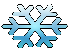 Holiday Hours:  Our offices will be closed November 24 & 25 for Thanksgiving.  We will also be closed Friday, December 23.  We will be open extended hours December 30th (9a.m.-5p.m.).  If you would like to pay your taxes by the end of 2022, please come see us December 30th, 2022.  Thanks!Facebook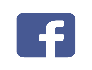 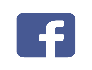 Follow Aurelius Township Facebook page for regular updates on news and events!Aurelius Township Community Opinion SurveyAurelius Township needs your help making the Township a better place to live, work, and play! Please take a few moments of your time to provide feedback by going to the link, scanning the QR code, or by visiting the Township Hall during normal business hours to complete the survey in person. The survey is confidential, and the results will be used to help guide growth, development, preservation, and recreation through the update of the Township’s Master Plan. Your feedback will help us align your needs and desires with implementable policy. Please complete the survey by Wednesday, January 4, 2023.https://www.surveymonkey.com/r/AureliusMasterPlanSurvey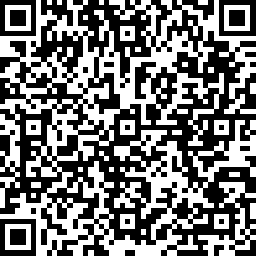 For more information, please contact: Tracy Ayres, Township Clerkclerk@aureliustwp.org (517) 628-2093Elections   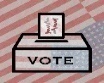 Voter registration updates can be made by the Township Clerk and your drivers’ license will be automatically updated by the process. Election information can be obtained by emailing clerk@aureliustwp.org or forms can be obtained on the township website. **To be placed on a permanent absentee voter list, contact Tracy Ayres, Township Clerk. After being placed on this list, you will automatically receive an application for an absentee voter ballot for every election.  Junk and Inoperable vehiclesIn compliance with our zoning ordinances, our Zoning Administrator will be making sure our township meets township ordinance. Sec. 16-247. - Junk and inoperable vehicles. (a)  No person shall store, place, abandon or permit to be stored, placed, abandoned, or allow to remain, in any district, a dismantled, partially dismantled, unlicensed, or inoperable motor vehicle, junk, rubbish, trash, old furniture, used lumber, unused or discarded machines or equipment, or litter upon any premises, except in an approved and licensed salvage or junk yard or in the case of motor vehicles unless confined in a wholly enclosed structure.  (b) No person shall store, place, abandon or permit to be stored, placed, abandoned, or allow to remain, in any district, wrecked or inoperable farm machinery, unless hidden from all vantage points from the general public.  (Ord. No. 39, art. 5, § 5.8, 2-12-2002) 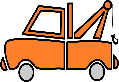 Recycling    Township recycling is held on third Saturday of the month at the Aurelius Township Hall parking lot.  All items accepted may be comingled in clear bags or placed in the Granger recycling receptacle individually. Mixed paper, boxboard/cardboard flattened, tin or aluminum cans and plastic bottles and jugs are accepted. No glass is accepted.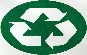 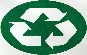 Polystyrene can be recycled at Dart Container located at 500 Hogsback Rd., Mason.  The collection area is on the south side of Howell Rd., east of Cedar St. Disposal information for other items is also available at the township office. Township Parks  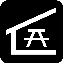 *The Glenna Droscha Park pavilion is available by reservation without charge to township residents.*Columbia Creek Park pavilion is available on a first come first served basis.Fire Department  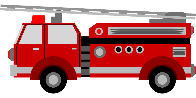 Fire Department services are provided by the City of Mason Fire Department.  Mason Fire Department (non-emergency) number is 244-9025 and burning permits can be requested by calling Mason City Hall at 676-9155. Dial 911 for all emergencies.   There is no permit required for a recreational fire. Recreational fires are defined as the burning of charcoal, seasoned firewood or other fuel approved by the fire chief, where the fuel being burned is contained within a device or pit.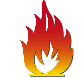 Cemetery 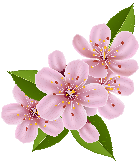 Cemetery plots from any of the four township cemeteries may be purchased by contacting the Township Sexton.Fowler Cemetery (Gale Road)Greenwood Cemetery (Aurelius Road)North Aurelius Cemetery (Columbia Road)Montgomery Plains Cemetery (Plains Road)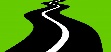 Township Roads   Aurelius Township is working with the Ingham County Road Department to fix our secondary roads.  We have proposed to fix 3 miles of road in both 2022 and 2023.  The following list shows the roads that were completed for 2022.  -Eifert Rd: (Plains to Barnes) - $87,450.00-Bunker: (Eifert to Onondaga) - $87,831.07-Gale: (Bunker to Toles) – $86,290.36Happy Holidays from the Aurelius Township Staff!!!!!!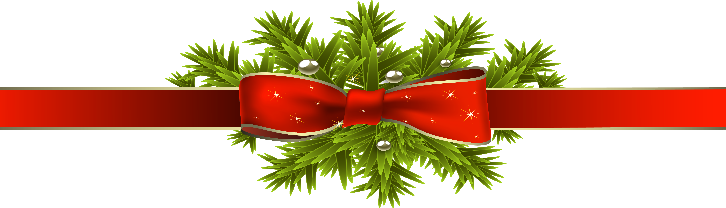 